ПРОСТЫЕ ПРАВИЛА БЕЗОПАСНОГО ВОДОЕМА.Лето – прекрасная пора для отдыха, а вода – чудесное средство оздоровления. Но выезжая на водоемы с детьми, помните простые правила безопасности, которые сохранят здоровье и жизнь Вашему ребенку!Выбирайте места отдыха там, где есть служба спасения!Купайтесь только в разрешенных местах!Не ныряйте в незнакомых местах, дно может быть опасно!Не купайтесь в  местах, где есть тина или водоросли!Ребенок на водоеме всегда должен быть под присмотром взрослых!Если ребенок на воде – наденьте на него спасательный жилет!Помните, что надувной матрас или игрушка легко могут перевернуться, с них легко соскользнуть в воду.Будьте внимательны, малыши могут захлебнуться водой даже на мели.Нельзя купаться в штормовую погоду или в местах сильного прибоя!Если Вы собираетесь воспользоваться лодкой или катамараном, внимательно изучите правила их безопасного использования. Не оставляете детей в лодке или на катамаране одних!Следите за температурой тела ребенка, чтобы избежать переохлаждения или теплового удара.Дети отдыхают, играют, купаются, загорают, придумывают различные забавы, находясь на водоемах. Объясните ребенку как себя вести и будьте всегда рядом –  тогда отдых на водоеме принесет  Вам только радость и пользу!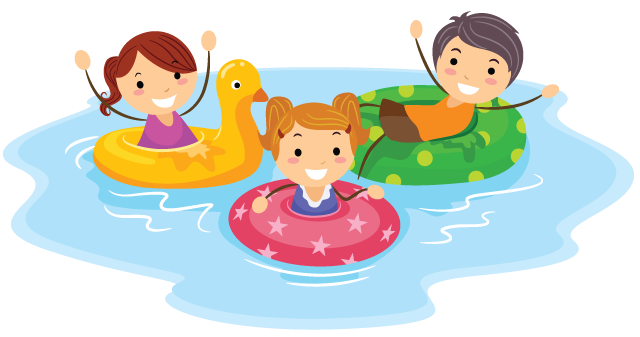 